                   JÍDELNÍČEK       20.1. -24.1. 2020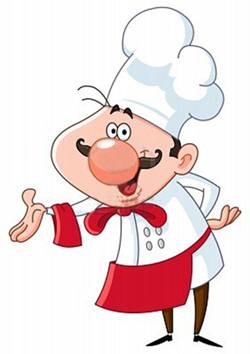 Změna jídelníčku a alergenů vyhrazena                        vedoucí jídelny: Radka Zámišová   Strava je určena k okamžité spotřebě.                  PondělíRohlík,pažitkové máslo, 1/2 jablko,kakao,čaj ovocný   A / 1,3,7Polévka norská krémová  A / 1,9,4Buchtičky s krémem,čaj ovocný  A / 1,3,7Chléb,pomazánka cizrnová,okurka,čaj ovocný  A / 1,3,7ÚterýVločková kaše,1/2 banán,čaj A  /  1,7Polévka kapustová s bramborem A  / 1,7Pečený králík,špenát, brambory,čaj   A  / 1,3,7Kornspitz,pomazánka tvarohová s kapií,kedluben,mléko,čaj ovocný  A  /  1,3,7StředaVanilkový tvaroh,perníček,1/4 pomeranč,čaj  ovocný  A  /  1,3,7Polévka kuřecí s písmenky  A  / 1,3,7Zeleninový kuskus,zelný salát s kukuřicí,čaj ovocný    A  / 1,9Chléb,pomazánka s červené čočky,mrkev,mléko,čaj ovocný   A  /  1,3,7ČtvrtekChléb slunečnicový,máslo,sýr cihla,rajče,bílá káva,čaj ovocný  A / 1,3,7Polévka pórková s vajíčkem  A / 1,9,3Segedinský guláš,houskové knedlíky,čaj A / 1,3,7Selský rohlík,pomazánka tvarohová s ajvarem,okurka,čaj  A / 1,3,7PátekDomácí makovec,čokoláda,1/2 jablko,čaj ovocný   A  / 1,3,7,4Polévka  rajská s bulgurem A  / 1File na česneku,šťouchané brambory s jarní cibulkou,led.salát,čaj  A  / 1,3,7,4Houska,pomazánkové máslo,jablko, sirup   A / 1,3,7                               